ACCORDO QUADRO PER I SERVIZI DI INGEGNERIA E ARCHITETTURA PER LE ATTIVITÀ DI ASSESSMENT DI PONTI E VIADOTTI DELLA RETE IN ESERCIZIO IN GESTIONE AD AUTOSTRADE PER L’ITALIA S.P.A. RICADENTE NEL TERRITORIO NAZIONALEDOMANDA DI MANIFESTAZIONE DI INTERESSEIl sottoscritto ...........................................................................................................................nato il .................................................. a ................................................................................in qualità di ............................................................................................................................dell’Impresa ...........................................................................................................................con sede in ...........................................................................................................................C.F. ...........................................................................................................................................P. IVA ..............................................................................................................................Tel ....................................................................... fax ...............................................................indirizzo mail ………………………………………………………………………………..indirizzo posta elettronica certificata PEC......................................................................................DICHIARAdi manifestare l’interesse a partecipare alla procedura in oggetto in qualità di:          Impresa singolaOppure Capogruppo di RTI/consorzio/GEIE costituito con le seguenti imprese mandanti/consorziate: ..................................;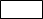 Oppure         Capogruppo di RTI/consorzio/GEIE da costituirsi con le seguenti imprese mandanti/consorziate: .....................................................................;Oppure         Mandante di RTI/consorzio/GEIE costituito con le seguenti imprese .................................................................................. e con mandataria/capogruppo l’impresa…………………..;Oppure            Mandante di RTI/consorzio/GEIE da costituirsi con le seguenti imprese .............................................. e con mandataria/capogruppo l’impresa……………..;per il/i seguente/i LOTTO/ILOTTO n.1		LOTTO n.2                LOTTO n.3               TUTTI I LOTTIE          Di avvalendosi della seguente Impresa ausiliaria ........................................................................DICHIARA ALTRESI’:L’ assenza dei motivi di esclusione dall’art. 80 del D.lgs. 50/2016 s.m.i.;Possesso, ai sensi degli artt. 83 e 84 del Codice, di tutti i requisiti di ammissione così come riportati nel punto 7 “REQUISITI DI PARTECIPAZIONE” del documento “00_Avviso indagine servizi assessment”.LUOGO E DATA ………………………………………………………………….N.B.Tutte le dichiarazioni sostitutive richieste ai fini della partecipazione alla presente indagine di mercato devono essere rilasciate e sottoscritte digitalmente dal Legale Rappresentante munito di idonei poteri, ai sensi degli artt. 46 e 47 del D.P.R. 28 dicembre 2000, n. 445 e s.m.i.; a tale fine le stesse devono essere corredate dalla copia digitale di un documento di riconoscimento del dichiarante, in corso di validità. E’ sufficiente una sola copia del documento di riconoscimento anche in presenza di più dichiarazioni su più documenti distinti.In caso di concorrente plurisoggettivo costituito, la domanda di partecipazione dovrà essere sottoscritta dal legale rappresentante dell’impresa mandataria/capogruppo in nome e per conto di tutti i soggetti che lo compongono. In caso di concorrente plurisoggettivo costituendo, la domanda di partecipazione dovrà essere sottoscritta dai legali rappresentanti di tutte le imprese raggruppande ovvero ciascuna impresa dovrà presentare la propria domanda di partecipazione sottoscritta digitalmente dal proprio legale rappresentante.In caso di avvalimento, la domanda dovrà essere corredata da una dichiarazione dell’impresa ausiliaria, sottoscritta da un legale rappresentante della stessa munito di idonei poteri, di impegnarsi, in caso di partecipazione dell’ausiliata all’eventuale successiva procedura di gara, a prestare i requisiti oggetto di avvalimento ex art. 89 del Codice, secondo quanto dichiarato dall’ausiliata nella presente domanda.